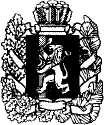 АДМИНИСТРАЦИЯ МАНСКОГО РАЙОНА КРАСНОЯРСКОГО КРАЯПОСТАНОВЛЕНИЕ Об утверждении порядка уведомления представителя нанимателя муниципальными служащими администрации района и ее структурных подразделений о возникновении личной заинтересованности при исполнении должностных обязанностей, которая приводит или может привести                                к конфликту интересовВ соответствии со статьей 11 Федерального закона от 25 декабря 2008 г. № 273-ФЗ «О противодействии коррупции», руководствуясь частью 6 статьи 43 Федерального закона от  06.10.2003 г. № 131-ФЗ «Об общих принципах организации местного самоуправления в Российской Федерации» администрация района ПОСТАНОВЛЯЕТ:1. Утвердить прилагаемый Порядок уведомления представителя нанимателя муниципальными служащими администрации района                               и ее структурных подразделений о возникновении личной заинтересованности при исполнении должностных обязанностей, которая приводит или может привести к конфликту интересов.2. Назначить Шахворостову Елену Сергеевну, ведущего специалиста по кадрам отдела правовой и организационной работы администрации Манского района уполномоченным лицом по регистрации уведомлений представителя нанимателя муниципальными служащими администрации района о возникновении личной заинтересованности при исполнении должностных обязанностей, которая приводит или может привести к конфликту интересов  (далее уполномоченное лицо).3. Руководителям структурных подразделений назначить уполномоченное лицо по регистрации уведомлений представителя нанимателя муниципальными служащими структурных подразделений о возникновении личной заинтересованности при исполнении должностных обязанностей, которая приводит или может привести к конфликту интересов.Глава района 								      Н.Д. КозелеповПриложение к постановлению администрации района от 03.04.2017 № 322Порядокуведомления представителя нанимателя муниципальными служащими администрации района и ее структурных подразделений о возникновении личной заинтересованности при исполнении должностных обязанностей, которая приводит или может привести к конфликту интересов1. Настоящий Порядок устанавливает процедуру уведомления представителя нанимателя муниципальными служащими администрации района и ее структурных подразделений о возникновении личной заинтересованности при исполнении должностных обязанностей, которая приводит или может привести к конфликту интересов.2. Муниципальные служащие администрации района и ее структурных подразделений (далее муниципальные служащие) обязаны уведомлять о возникновении личной заинтересованности при исполнении должностных обязанностей, которая приводит или может привести к конфликту интересов, а также принимать меры по предотвращению или урегулированию конфликта интересов.3. При возникновении у муниципального служащего личной заинтересованности при исполнении должностных обязанностей, которая приводит или может привести к конфликту интересов, он обязан незамедлительно, а в случае отсутствия муниципального служащего по какой-либо причине на рабочем месте - при первой возможности представить письменное уведомление о возникновении личной заинтересованности при исполнении должностных обязанностей, которая приводит или может привести к конфликту интересов (далее - уведомление).4. Муниципальные служащие администрации района, направляют уведомление на имя Главы района.5. Муниципальные служащие структурных подразделений администрации района, направляют уведомление на имя руководителя структурного подразделения.6. Муниципальный служащий составляет уведомление в произвольной форме или по рекомендуемому образцу (приложение № 1) и направляет его уполномоченному должностному лицу на регистрацию.К уведомлению могут прилагаться имеющиеся в распоряжении муниципального служащего дополнительные материалы, подтверждающие факт возникновения личной заинтересованности при исполнении должностных обязанностей, которая приводит или может привести к конфликту интересов, а также материалы, подтверждающие меры, принятые муниципальным служащим по предотвращению или урегулированию конфликта интересов.В случае если уведомление не может быть передано муниципальным служащим лично, оно направляется уполномоченному должностному лицу по каналам факсимильной связи или по почте с уведомлением о вручении.7. Уведомление регистрируется уполномоченным лицом в день его поступления в Журнале регистрации уведомлений о возникновении личной заинтересованности при исполнении должностных обязанностей, которая приводит или может привести к конфликту интересов (далее - Журнал), составленном по рекомендуемому образцу (приложение № 2).8. Копия уведомления с отметкой о его регистрации выдается муниципальному служащему на руки под роспись в Журнале или направляется ему по почте с уведомлением о вручении.9. Не позднее трех рабочих дней, следующих за днем регистрации уведомления, уполномоченное должностное лицо обеспечивает его направление Главе района (руководителю структурного подразделения) с докладной запиской.По решению Главы района (руководителя структурного подразделения) уведомление, представленное муниципальным служащим, передается в Комиссию по соблюдению требований к служебному поведению и урегулированию конфликта интересов в администрации Манского района и ее структурных подразделениях, образованную распоряжением администрации района (далее - Комиссия), для рассмотрения по существу.10. После принятия решения, предусмотренного абзацем вторым пункта 9 настоящего Порядка, уведомления, представленные муниципальными служащими, протокол заседания Комиссии направляются в Главе района (руководителю структурного подразделения).11. Главой района (руководителем структурного подразделения) по результатам рассмотрения уведомления принимается одно из следующих решений:а) признать, что при исполнении должностных обязанностей муниципальным служащим, представившим уведомление, конфликт интересов отсутствует;б) признать, что при исполнении должностных обязанностей муниципальным служащим, представившим уведомление, личная заинтересованность приводит или может привести к конфликту интересов;в) признать, что муниципальным служащим, представившим уведомление, не соблюдались требования об урегулировании конфликта интересов.12. В случае принятия решения, предусмотренного подпунктом "б" пункта 11 настоящего Порядка, Глава района (руководитель структурного подразделения) в соответствии с законодательством Российской Федерации принимает меры или обеспечивает принятие мер по предотвращению или урегулированию конфликта интересов либо рекомендует муниципальному служащему, представившему уведомление, принять такие меры.13. В случае принятия решения, предусмотренного подпунктом "в" пункта 11 настоящего Порядка, Главой района (руководителем структурного подразделения) рассматривается вопрос о проведении в установленном порядке проверки для решения вопроса о применении в отношении муниципального служащего, представившего уведомление, мер юридической ответственности, предусмотренных законодательством Российской Федерации.Начальник отдела правовой и организационной работы							Е.А. ЧежинаПриложение № 1 к порядку уведомления представителя нанимателя муниципальными служащими администрации района и ее структурных подразделений о возникновении личной заинтересованности при исполнении должностных обязанностей, которая приводит или может привести к конфликту интересов                                         Главе Манского района                              (руководителю структурного подразделения администрации Манского района  )                                от ________________________________________                                   ________________________________________                                    (фамилия, имя, отчество (при наличии),                                        должность, контактный телефон)Уведомление
о возникновении личной заинтересованности при исполнении
должностных обязанностей, которая приводит или может привести
к конфликту интересовУведомляю о возникновении у меня личной заинтересованности при исполнении должностных обязанностей, которая приводит или может привести к конфликту интересов (нужное подчеркнуть).Обстоятельства, являющиеся основанием возникновения личной заинтересованности:
Должностные обязанности, на исполнение которых влияет или может повлиять личная заинтересованность:Предлагаемые (принятые) меры по предотвращению или урегулированию конфликта интересов:Намереваюсь (не намереваюсь) лично присутствовать на заседании комиссии по соблюдению требований к служебному поведению и урегулированию конфликта интересов в администрации Манского района и ее структурных подразделениях при рассмотрении настоящего уведомления (нужное подчеркнуть).Приложение № 2 к порядку уведомления представителя нанимателя муниципальными служащими администрации района и ее структурных подразделений о возникновении личной заинтересованности при исполнении должностных обязанностей, которая приводит или может привести к конфликту интересовЖурнал
регистрации уведомлений о возникновении личной
заинтересованности при исполнении должностных обязанностей,
которая приводит или может привести к конфликту интересов03.04.2017с. Шалинское                            №32220г.(дата)(подпись)(расшифровка подписи)Начат20г.Окончен20г.Налистах№ п/пРегистрационный номер уведомленияДата регистрации уведомленияСведения о муниципальном служащем, представившем уведомлениеСведения о муниципальном служащем, представившем уведомлениеСведения о муниципальном служащем, представившем уведомлениеОтметка о получении копии уведомления (копию получил, подпись) либо о направлении копии уведомления по почтеФамилия, имя, отчество (при наличии) и подпись лица, принявшего уведомлениеСведения о принятом решении№ п/пРегистрационный номер уведомленияДата регистрации уведомленияфамилия, имя, отчество (при наличии)должностьномер телефонаОтметка о получении копии уведомления (копию получил, подпись) либо о направлении копии уведомления по почтеФамилия, имя, отчество (при наличии) и подпись лица, принявшего уведомлениеСведения о принятом решении123456789